О   внесении     изменений   в   постановлениеИсполнительного   комитета  Мамадышскогомуниципального района  Республики Татарстанот  29  августа 2016 г.  № 1066         Рассмотрев заключение от 29.08.2016   по результатам независимой антикоррупционной экспертизы  Никитина Сергея Геннадьевича, аккредитованного распоряжением Министерства юстиции Российской Федерации от  21.07.2016  № 1058 - р в качестве эксперта, уполномоченного на проведение независимой антикоррупционной  экспертизы нормативных правовых актов и проектов нормативных правовых актов,    в  соответствии с Федеральным законом от 17 июля 2009 года  № 172-ФЗ "Об антикоррупционной экспертизе нормативных правовых актов и проектов   нормативных  правовых  актов",  Исполнительный комитет Мамадышского муниципального района Республики Татарстан    п о с т а н о в л я е т:        1. Внести  в постановление Исполнительного комитета Мамадышского муниципального района  Республики Татарстан от  29 августа 2016 года        № 1066  «О подготовке граждан к военной службе в 2016-2017 учебном году» (далее - постановление)  следующее изменения:-   в абзаце 2 пункта 2 постановления слово «необходимые» исключить.- в абзаце 3 пункта 2 постановления  словосочетание «обладающих необходимыми  знаниями и высокими морально-деловыми качествами» заменить на следующее «отвечающих требованиям к условиям реализации основной образовательной программы соответствующего федерального государственного образовательного стандарта среднего общего образования или федерального государственного образовательного стандарта среднего профессионального образования».          2. Постановление обнародовать на официальном сайте Мамадышского муниципального района в сети «Интернет» и опубликовать  на  официальном портале правовой информации Республики Татарстан  (pravo.tatarstan.ru). 	2. Контроль за исполнением настоящего постановления возложить на заместителя руководителя исполнительного комитета муниципального района Смирнову А.П. И.о.руководителя                                                                             Ш.М.СабировИСПОЛНИТЕЛЬНЫЙ КОМИТЕТ МАМАДЫШСКОГО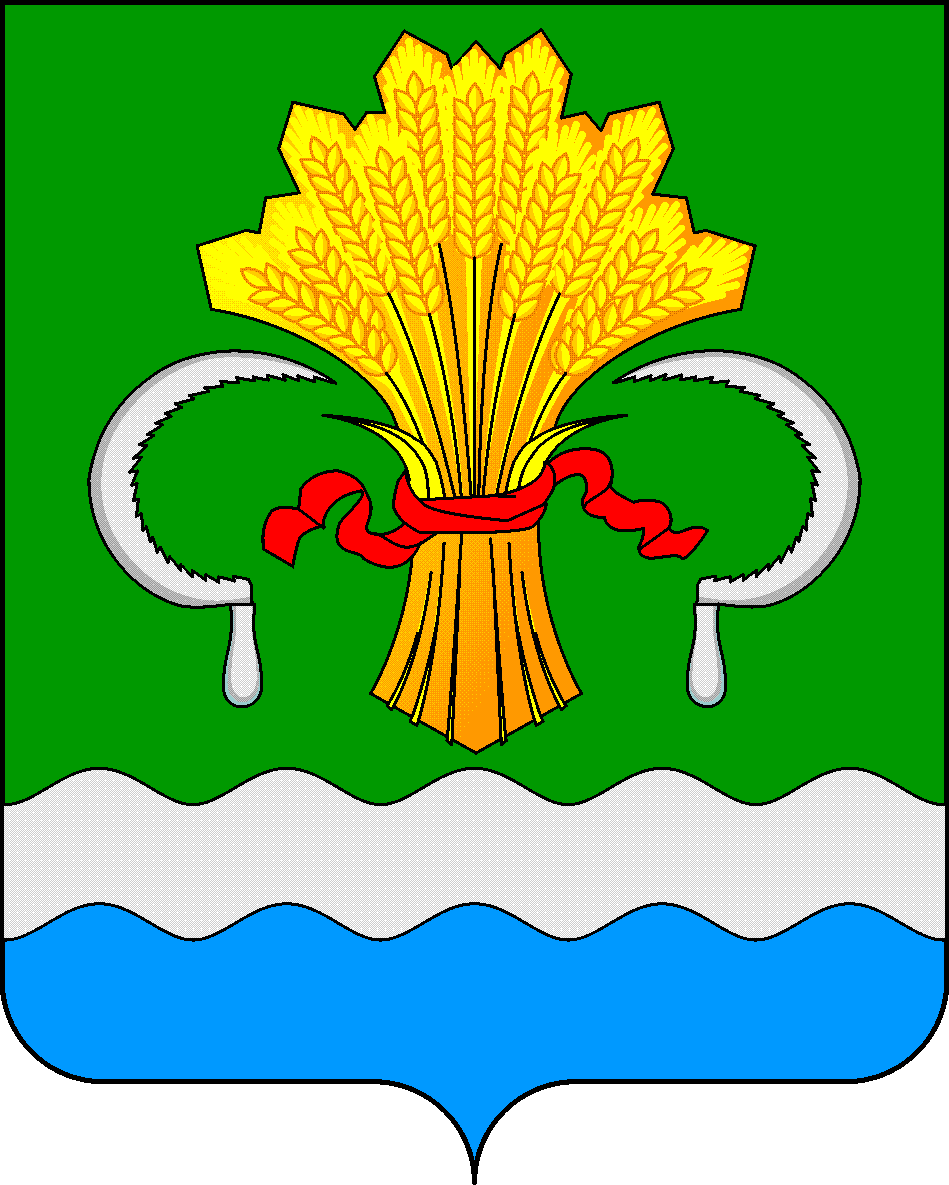  МУНИЦИПАЛЬНОГО РАЙОНА РЕСПУБЛИКИ ТАТАРСТАНул.М.Джалиля, д.23/33, г. Мамадыш, Республика Татарстан, 422190ТАТАРСТАН РЕСПУБЛИКАСЫНЫҢМАМАДЫШ МУНИЦИПАЛЬ РАЙОНЫНЫҢ БАШКАРМА КОМИТЕТЫМ.Җәлил ур, 23/33 й., Мамадыш ш., Татарстан Республикасы, 422190     Тел.: (85563) 3-15-00, 3-31-00, факс 3-22-21, e-mail: mamadysh.ikrayona@tatar.ru, www.mamadysh.tatarstan.ru     Тел.: (85563) 3-15-00, 3-31-00, факс 3-22-21, e-mail: mamadysh.ikrayona@tatar.ru, www.mamadysh.tatarstan.ru     Тел.: (85563) 3-15-00, 3-31-00, факс 3-22-21, e-mail: mamadysh.ikrayona@tatar.ru, www.mamadysh.tatarstan.ru    Постановление№ 1072    Постановление№ 1072                    Карар        от «01    09   2016 г.